ПРОЕКТ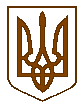 Баришівська  селищна  радаБаришівського  районуКиївської  областіР І Ш Е Н Н Я     №         Про затвердження кошторису витрат на 2021 рік для реалізації Комплексної програми розвитку   дитячо-юнацького спорту дитячо-юнацької спортивної школи Баришівської селищної ради на 2020-2022 роки          Відповідно до Закону України "Про державні цільові програми"; підпункту 22 пункту 1 статті 26, підпункту 1 пункту а) статті 27 та підпункту 9 пункту 4 статті 42 Закону України "Про місцеве самоврядування в Україні", керуючись Бюджетним кодексом України, з метою забезпечення підготовки цільових програм, покращення контролю за належним їх виконанням селищна рада вирішила:	       1. Затвердити кошторис витрат на 2021 рік для реалізації Комплексної програми розвитку   дитячо-юнацького спорту дитячо-юнацької спортивної школи Баришівської селищної ради на 2020-2022 роки  (Додаток 1);              2. Контроль за виконанням рішення покласти на постійну комісію  з     питань фінансів, бюджету, планування соціально-економічного розвитку, інвестицій та міжнародного співробітництва.	Селищний голова 					О.П. ВареніченкоДодаток 1 до рішення селищної ради від  № КОШТОРИС витрат на реалізацію Комплексної програми розвитку   дитячо-юнацького спорту дитячо-юнацької спортивної школи  Баришівської селищної ради  на 2021 рік